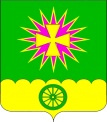 Совет Нововеличковского сельского поселенияДинского районаРЕШЕНИЕот  08.09.2016                                                                                   №  141-30/3                                      станица  НововеличковскаяО присвоении звания «Почетный гражданин Нововеличковского сельского поселения»На основании решения Совета Нововеличковского сельского поселения  Динского района от 04.09.2009 года № 57.1 «Об утверждении Положения «О присвоении звании «Почетный гражданин Нововеличковского сельского поселения», ходатайства Совета старейшин Нововеличковского сельского поселения, Совет Нововеличковского сельского поселения  Динского района, р е ш и л:           1. Присвоить Борток Валентину Константиновичу звание «Почетный гражданин Нововеличковского сельского поселения».2. Настоящее решение вступает в силу со дня его подписания.Председатель Совета Нововеличковскогосельского поселения                                                                              В.А.ГаблаяГлава Нововеличковского сельского поселения							        С.М. Кова